Университетский Округ Высшая Школа ЭкономикиМуниципальное автономное общеобразовательное учреждение средняя общеобразовательная школа № 11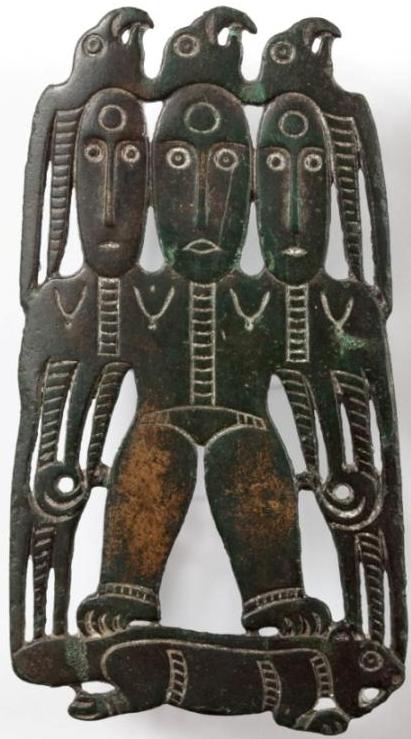 ПОЛОЖЕНИЕо  молодежном профильном лагере«Тропы предков»Березники, 2018I. Общие положения 1.1. Настоящее положение регулирует деятельность молодежного профильного лагеря «Тропы предков» (далее - Лагерь), определяет цели, задачи; устанавливает порядок и сроки проведения Лагеря, категорию участников, кадровое обеспечение.  1.2. Молодежный профильный лагерь «Тропы предков» организуется и проводится муниципальным автономным общеобразовательным учреждением средняя общеобразовательная школа № 11 г. Березники в рамках проведения сетевых мероприятий в формате деятельности Университетского округа НИУ ВШЭ.1.3. По продолжительности программа Лагеря является краткосрочной, реализуется в течение одного дня.  II.  Цели и задачи    2.1. Цели:- создание благоприятных условий и возможностей, позволяющих решать задачи непрерывного патриотического воспитания;- представление опыта работы МАОУ средняя общеобразовательная школа № 11 г. Березники по воспитанию у учащихся чувства патриотизма, гражданственности,  ответственности за судьбу малой Родины, формированию осознанного отношения к  Отечеству, его прошлому, настоящему и будущему на основе исторических ценностей и традиций.2.2.   Задачи:-  формировать у участников Лагеря интерес к изучению истории Пермского края, уважения к традициям, обычаям, культурному наследию народов своего края, поисковой и исследовательской деятельности;- развивать гражданственность и национальное самосознание учащихся через различные формы работы (учебные проекты, мастер-классы для педагогов и учащихся, показ исторических реконструкций, познавательные мероприятия по изучению традиций и обрядов народов Пермского края, интеллектуальные игры, студия тренинга);- организовать творческое сотрудничество и установить межличностные контакты между учащимися и педагогами разных школ Пермского края;- представить опыт работы МАОУ средняя общеобразовательная школа № 11 г. Березники по патриотическому воспитанию учащихся.3. Участники Лагеря

3.1. В молодежном профильном лагере «Тропы предков» могут принять участие команды обучающихся общеобразовательных учреждений, входящие в состав Университетского округа НИУ ВШЭ.
3.2. Возраст участников  -  учащиеся 8-11 классов.

3.3. Количественный состав делегации  не более 10 человек.

3.4. Каждую команду возглавляет представитель (учитель), назначенный приказом руководителя образовательного учреждения.

3.5. Образовательное учреждение представляет на участие в Лагере заявку по форме согласно приложению 1 к настоящему Положению.
4. Порядок организации Лагеря4.1. Молодежный профильный лагерь «Тропы предков» проводится в один день, 17 февраля 2018 года на базе МАОУ средняя общеобразовательная школа № 11 г. Березники.4.2.  Встреча гостей и регистрация участников Лагеря начинается в 11-00 (фойе школы).4.3.  Открытие Лагеря и пленарное заседание состоится в 11-30 (актовый зал).4.4.  Презентационные мероприятия Лагеря проводятся с 12-30 до 17-00 в соответствии с Программой Лагеря согласно приложению 2 к настоящему Положению. Во время работы презентационных площадок и интеллектуальных игр предполагается время на обеденный перерыв.4.5.  Заявки (приложение 1) на участие в Лагере направляются до 14 февраля 2018 года на адрес электронной почты: sh11.berez@mail.ru с обязательной пометкой в теме письма: лагерь «Тропы предков».4.6.  Молодежный профильный лагерь «Тропы предков» проводится 17 февраля 2018 года  в 11-00 в МАОУ средняя общеобразовательная школа № 11 по адресу: г. Березники, ул. Мира, 98А (2 корпус).5. Подведение итогов и награждение участников Лагеря5.1. По итогам проведения  молодежного профильного лагеря «Тропы предков» состоится круглый стол, заполнение альбома эмоций. 5.2. Всем командам образовательных учреждений  вручаются грамоты за участие в мероприятиях Лагеря.5.3.  Победителям и призерам турнира интеллектуальных  игр «С чего начинается Родина?» вручаются дипломы и подарки. Участники, не занявшие призовых мест, получают сертификаты.5.4. По решению Оргкомитета  участники Лагеря могут дополнительно награждаться грамотами за активное участие в презентационных площадках, мастер-классах.Внимание! Трансфер до образовательной организации и обратно является ответственностью направляющей стороны.Контактная информацияАдрес МАОУ средняя общеобразовательная школа № 11: г. Березники, ул. Мира, 98 А (троллейбус: 6, 9; автобусы: 11, 41, 8), остановка: «Спорт и туризм».Телефон для справок:  8 (342) 425-86-80 (школа),                                             89194607488,   Иванова Оксана Николаевна, заместитель директора по учебной работе.                                                                                                     Приложение 1Заявка на участиев молодежном профильном лагере «Тропы предков»Приложение 2Программа молодежного профильного лагеря «Тропы предков»17 февраля 2018 годаТерритория Пермского края Наименование образовательного учреждения КлассыСписок участников1.2.3….Ф.И.О. (полностью) представителя (руководителя команды) от образовательного учреждения Контактный телефон руководителя команды11-00Встреча гостей. Регистрация участников. Выдача маршрутных листов. Кофе-брейк.11-30Пленарное заседание.12-00 Обед.12-30Выступление Клуба исторической реконструкции «Родимич».13-30 – 14-30Мастер-классы для педагогов и учащихся, работа дискуссионного клуба для педагогов, презентация учебных проектов, фрагмент спектакля школьной театральной студии, показ обрядов народов Пермского края, студия тренинга. 14-30 Турнир интеллектуальных игр «С чего начинается Родина?».15-30Праздничные народные гуляния «Прощай, Масленица!».16-30Круглый стол «Подведение итогов». Награждение участников. Заполнение альбома эмоций.17-00Отъезд участников.